Irudia 1: Mariren adierazpen grafiko modernoak 8. orr2022-6-1Egile/Iturriak: Aitor Renteria, Josu Goñi, Paz Treuquil, Koldo Alijostes, hautatzen.net, Yolanda MazkiaranArgitaratzeko baimena: irekia ala era pribatuan eskatua eta onartua 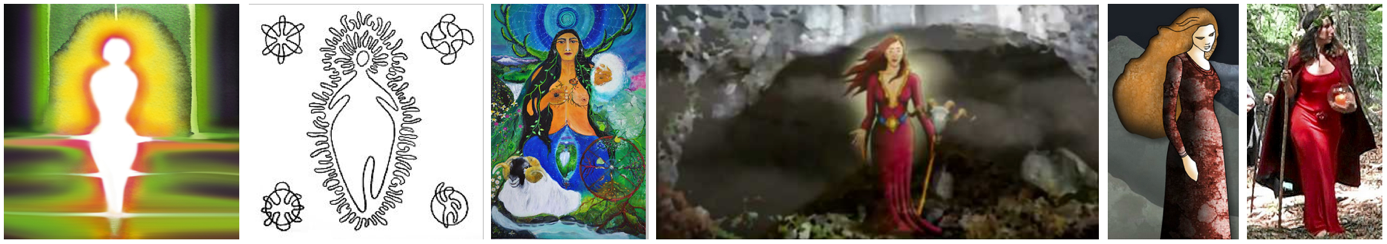 Irudia 2: Mariren adierazpen neolitiko ustezkoak 8. orr2022-6-1Egile/Iturria: Suarra Proyecto DivulgativoArgitaratzeko baimena: irekia ala era pribatuan eskatua eta onartua 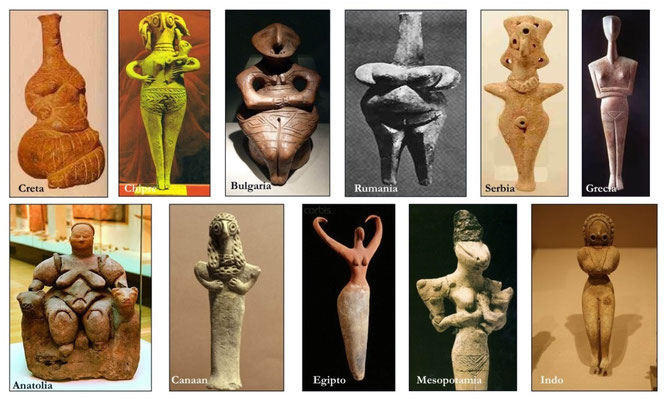 Irudia 3: Mariren adierazpen paleolitiko ustezkoak 9. orr2022-6-1 Egile/Iturria: Suarra Proyecto DivulgativoArgitaratzeko baimena: irekia ala era pribatuan eskatua eta onartua 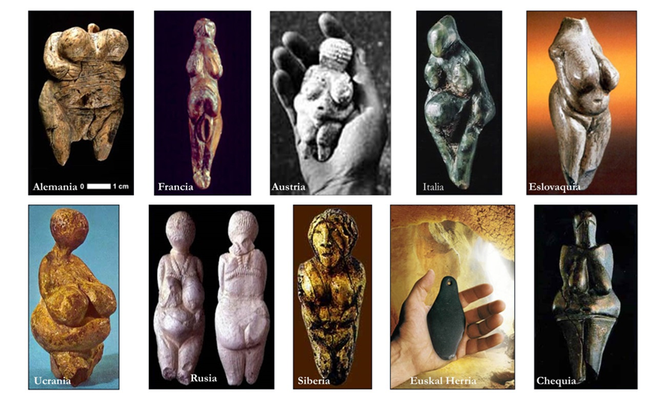 